Управление образования администрации Жуковского районаМуниципальное бюджетное общеобразовательное учреждениеРечицкая основная общеобразовательная школаПРИКАЗ № 99                                                                                              от 29 мая 2017годаОб открытии лагерной сменыВ целях оздоровления, развития и организации отдыха детей в летний период,приказываю:Открыть лагерную смену с 01.06.17 г. сроком на 18 дней.Начальнику лагеря, воспитателям отрядов обеспечить четкое соблюдение приказа  №69 от 05.04.2017 г. «Об организации работы по охране труда и технике безопасности в период летней оздоровительной кампании «Лето – 2017», инструкций по ТБ.Начальнику лагеря провести с воспитателями инструктажи по ТБ, ознакомить их с функциональными обязанностями под роспись.Контроль за исполнением настоящего приказа оставляю за собой.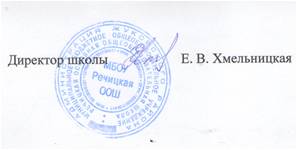 С приказом ознакомлены все работники лагеря на педагогическом совете 29 мая 2017 года